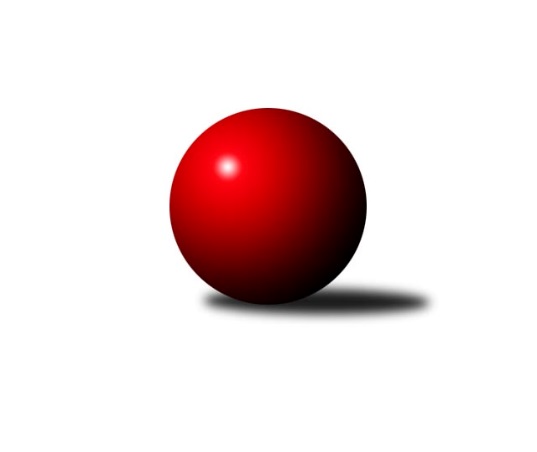 Č.7Ročník 2021/2022	26.5.2024 Krajský přebor Vysočina 2021/2022Statistika 7. kolaTabulka družstev:		družstvo	záp	výh	rem	proh	skore	sety	průměr	body	plné	dorážka	chyby	1.	TJ Třebíč B	6	6	0	0	41.0 : 7.0 	(52.0 : 20.0)	2596	12	1800	796	35.3	2.	TJ BOPO Třebíč A	4	4	0	0	27.0 : 5.0 	(31.0 : 17.0)	2638	8	1813	825	35.3	3.	TJ Nové Město na Moravě B	5	3	0	2	22.0 : 18.0 	(31.0 : 29.0)	2493	6	1732	761	45.2	4.	TJ Spartak Pelhřimov B	4	2	0	2	15.0 : 17.0 	(23.0 : 25.0)	2566	4	1778	788	33.5	5.	TJ Sl. Kamenice nad Lipou B	4	2	0	2	14.0 : 18.0 	(22.0 : 26.0)	2477	4	1733	744	54	6.	TJ Sokol Cetoraz	6	2	0	4	19.0 : 29.0 	(29.5 : 42.5)	2456	4	1716	740	45	7.	TJ Sl. Kamenice nad Lipou E	4	1	0	3	14.0 : 18.0 	(24.0 : 24.0)	2438	2	1719	719	51.8	8.	TJ BOPO Třebíč B	4	1	0	3	8.0 : 24.0 	(16.0 : 32.0)	2234	2	1594	639	69.3	9.	TJ Třebíč C	5	0	0	5	8.0 : 32.0 	(23.5 : 36.5)	2419	0	1709	711	55.2Tabulka doma:		družstvo	záp	výh	rem	proh	skore	sety	průměr	body	maximum	minimum	1.	TJ Třebíč B	3	3	0	0	21.0 : 3.0 	(26.0 : 10.0)	2642	6	2682	2620	2.	TJ BOPO Třebíč A	3	3	0	0	21.0 : 3.0 	(24.0 : 12.0)	2577	6	2598	2536	3.	TJ Spartak Pelhřimov B	2	2	0	0	12.0 : 4.0 	(16.0 : 8.0)	2562	4	2588	2535	4.	TJ Nové Město na Moravě B	3	2	0	1	13.0 : 11.0 	(19.0 : 17.0)	2567	4	2601	2547	5.	TJ Sl. Kamenice nad Lipou E	2	1	0	1	8.0 : 8.0 	(12.0 : 12.0)	2611	2	2654	2568	6.	TJ Sokol Cetoraz	2	1	0	1	8.0 : 8.0 	(11.0 : 13.0)	2353	2	2376	2329	7.	TJ Sl. Kamenice nad Lipou B	2	1	0	1	6.0 : 10.0 	(11.0 : 13.0)	2486	2	2498	2473	8.	TJ BOPO Třebíč B	2	1	0	1	6.0 : 10.0 	(8.0 : 16.0)	2314	2	2361	2266	9.	TJ Třebíč C	2	0	0	2	3.0 : 13.0 	(11.0 : 13.0)	2454	0	2503	2405Tabulka venku:		družstvo	záp	výh	rem	proh	skore	sety	průměr	body	maximum	minimum	1.	TJ Třebíč B	3	3	0	0	20.0 : 4.0 	(26.0 : 10.0)	2581	6	2665	2475	2.	TJ BOPO Třebíč A	1	1	0	0	6.0 : 2.0 	(7.0 : 5.0)	2699	2	2699	2699	3.	TJ Nové Město na Moravě B	2	1	0	1	9.0 : 7.0 	(12.0 : 12.0)	2457	2	2458	2455	4.	TJ Sl. Kamenice nad Lipou B	2	1	0	1	8.0 : 8.0 	(11.0 : 13.0)	2473	2	2528	2418	5.	TJ Sokol Cetoraz	4	1	0	3	11.0 : 21.0 	(18.5 : 29.5)	2490	2	2507	2482	6.	TJ Sl. Kamenice nad Lipou E	2	0	0	2	6.0 : 10.0 	(12.0 : 12.0)	2351	0	2404	2298	7.	TJ Spartak Pelhřimov B	2	0	0	2	3.0 : 13.0 	(7.0 : 17.0)	2568	0	2606	2529	8.	TJ BOPO Třebíč B	2	0	0	2	2.0 : 14.0 	(8.0 : 16.0)	2191	0	2196	2186	9.	TJ Třebíč C	3	0	0	3	5.0 : 19.0 	(12.5 : 23.5)	2425	0	2480	2375Tabulka podzimní části:		družstvo	záp	výh	rem	proh	skore	sety	průměr	body	doma	venku	1.	TJ Třebíč B	6	6	0	0	41.0 : 7.0 	(52.0 : 20.0)	2596	12 	3 	0 	0 	3 	0 	0	2.	TJ BOPO Třebíč A	4	4	0	0	27.0 : 5.0 	(31.0 : 17.0)	2638	8 	3 	0 	0 	1 	0 	0	3.	TJ Nové Město na Moravě B	5	3	0	2	22.0 : 18.0 	(31.0 : 29.0)	2493	6 	2 	0 	1 	1 	0 	1	4.	TJ Spartak Pelhřimov B	4	2	0	2	15.0 : 17.0 	(23.0 : 25.0)	2566	4 	2 	0 	0 	0 	0 	2	5.	TJ Sl. Kamenice nad Lipou B	4	2	0	2	14.0 : 18.0 	(22.0 : 26.0)	2477	4 	1 	0 	1 	1 	0 	1	6.	TJ Sokol Cetoraz	6	2	0	4	19.0 : 29.0 	(29.5 : 42.5)	2456	4 	1 	0 	1 	1 	0 	3	7.	TJ Sl. Kamenice nad Lipou E	4	1	0	3	14.0 : 18.0 	(24.0 : 24.0)	2438	2 	1 	0 	1 	0 	0 	2	8.	TJ BOPO Třebíč B	4	1	0	3	8.0 : 24.0 	(16.0 : 32.0)	2234	2 	1 	0 	1 	0 	0 	2	9.	TJ Třebíč C	5	0	0	5	8.0 : 32.0 	(23.5 : 36.5)	2419	0 	0 	0 	2 	0 	0 	3Tabulka jarní části:		družstvo	záp	výh	rem	proh	skore	sety	průměr	body	doma	venku	1.	TJ BOPO Třebíč B	0	0	0	0	0.0 : 0.0 	(0.0 : 0.0)	0	0 	0 	0 	0 	0 	0 	0 	2.	TJ Sl. Kamenice nad Lipou E	0	0	0	0	0.0 : 0.0 	(0.0 : 0.0)	0	0 	0 	0 	0 	0 	0 	0 	3.	TJ BOPO Třebíč A	0	0	0	0	0.0 : 0.0 	(0.0 : 0.0)	0	0 	0 	0 	0 	0 	0 	0 	4.	TJ Nové Město na Moravě B	0	0	0	0	0.0 : 0.0 	(0.0 : 0.0)	0	0 	0 	0 	0 	0 	0 	0 	5.	TJ Sokol Cetoraz	0	0	0	0	0.0 : 0.0 	(0.0 : 0.0)	0	0 	0 	0 	0 	0 	0 	0 	6.	TJ Třebíč B	0	0	0	0	0.0 : 0.0 	(0.0 : 0.0)	0	0 	0 	0 	0 	0 	0 	0 	7.	TJ Třebíč C	0	0	0	0	0.0 : 0.0 	(0.0 : 0.0)	0	0 	0 	0 	0 	0 	0 	0 	8.	TJ Spartak Pelhřimov B	0	0	0	0	0.0 : 0.0 	(0.0 : 0.0)	0	0 	0 	0 	0 	0 	0 	0 	9.	TJ Sl. Kamenice nad Lipou B	0	0	0	0	0.0 : 0.0 	(0.0 : 0.0)	0	0 	0 	0 	0 	0 	0 	0 Zisk bodů pro družstvo:		jméno hráče	družstvo	body	zápasy	v %	dílčí body	sety	v %	1.	Lukáš Toman 	TJ Třebíč B 	5	/	5	(100%)	10	/	10	(100%)	2.	Lubomír Horák 	TJ Třebíč B 	5	/	5	(100%)	6	/	10	(60%)	3.	Roman Svojanovský 	TJ Nové Město na Moravě B 	4	/	4	(100%)	7	/	8	(88%)	4.	Petr Toman 	TJ Třebíč B 	4	/	4	(100%)	7	/	8	(88%)	5.	Jiří Partl 	TJ Nové Město na Moravě B 	4	/	4	(100%)	7	/	8	(88%)	6.	Libor Nováček 	TJ Třebíč B 	4	/	4	(100%)	7	/	8	(88%)	7.	Milan Podhradský ml.	TJ Sl. Kamenice nad Lipou B 	4	/	4	(100%)	5	/	8	(63%)	8.	Petr Dobeš st.	TJ Třebíč B 	4	/	5	(80%)	8	/	10	(80%)	9.	Radek Čejka 	TJ Sokol Cetoraz  	4	/	6	(67%)	7.5	/	12	(63%)	10.	František Novotný 	TJ Sokol Cetoraz  	4	/	6	(67%)	6	/	12	(50%)	11.	Bohumil Drápela 	TJ BOPO Třebíč A 	3	/	3	(100%)	5.5	/	6	(92%)	12.	Michal Kuneš 	TJ Třebíč B 	3	/	3	(100%)	5	/	6	(83%)	13.	Jan Grygar 	TJ BOPO Třebíč A 	3	/	3	(100%)	5	/	6	(83%)	14.	Jaroslav Benda 	TJ Spartak Pelhřimov B 	3	/	3	(100%)	4	/	6	(67%)	15.	Vladimír Dřevo 	TJ BOPO Třebíč A 	3	/	3	(100%)	3	/	6	(50%)	16.	Darja Novotná 	TJ Sl. Kamenice nad Lipou E 	3	/	4	(75%)	6.5	/	8	(81%)	17.	Kamil Polomski 	TJ BOPO Třebíč B 	3	/	4	(75%)	6.5	/	8	(81%)	18.	Miroslav Ježek 	TJ Třebíč C 	3	/	4	(75%)	6.5	/	8	(81%)	19.	Milan Gregorovič 	TJ BOPO Třebíč A 	3	/	4	(75%)	6	/	8	(75%)	20.	Pavel Kohout 	TJ Třebíč B 	3	/	6	(50%)	6	/	12	(50%)	21.	Jan Podhradský 	TJ Sl. Kamenice nad Lipou E 	2	/	2	(100%)	4	/	4	(100%)	22.	Adam Rychtařík 	TJ Sl. Kamenice nad Lipou E 	2	/	2	(100%)	3	/	4	(75%)	23.	Karel Hlisnikovský 	TJ Nové Město na Moravě B 	2	/	2	(100%)	3	/	4	(75%)	24.	Josef Fučík 	TJ Spartak Pelhřimov B 	2	/	3	(67%)	5	/	6	(83%)	25.	Miroslav Votápek 	TJ Sl. Kamenice nad Lipou B 	2	/	3	(67%)	4	/	6	(67%)	26.	Miroslav Mátl 	TJ BOPO Třebíč A 	2	/	3	(67%)	3.5	/	6	(58%)	27.	Petr Zeman 	TJ BOPO Třebíč A 	2	/	3	(67%)	3	/	6	(50%)	28.	Pavel Šplíchal st.	TJ BOPO Třebíč A 	2	/	3	(67%)	3	/	6	(50%)	29.	Filip Schober 	TJ Sl. Kamenice nad Lipou B 	2	/	4	(50%)	5	/	8	(63%)	30.	Daniel Malý 	TJ BOPO Třebíč B 	2	/	4	(50%)	5	/	8	(63%)	31.	Josef Směták 	TJ Spartak Pelhřimov B 	2	/	4	(50%)	4	/	8	(50%)	32.	Jiří Rozkošný 	TJ Spartak Pelhřimov B 	2	/	4	(50%)	3	/	8	(38%)	33.	Milan Podhradský 	TJ Sl. Kamenice nad Lipou E 	2	/	4	(50%)	2	/	8	(25%)	34.	Anna Kuběnová 	TJ Nové Město na Moravě B 	2	/	5	(40%)	6	/	10	(60%)	35.	Marcel Berka 	TJ Sokol Cetoraz  	2	/	5	(40%)	4	/	10	(40%)	36.	Zdeněk Topinka 	TJ Nové Město na Moravě B 	2	/	5	(40%)	4	/	10	(40%)	37.	Milan Kocanda 	TJ Nové Město na Moravě B 	1	/	1	(100%)	1	/	2	(50%)	38.	Filip Šupčík 	TJ BOPO Třebíč A 	1	/	2	(50%)	2	/	4	(50%)	39.	Petra Schoberová 	TJ Sl. Kamenice nad Lipou E 	1	/	2	(50%)	2	/	4	(50%)	40.	Miroslava Matejková 	TJ Spartak Pelhřimov B 	1	/	2	(50%)	2	/	4	(50%)	41.	Libuše Kuběnová 	TJ Nové Město na Moravě B 	1	/	2	(50%)	2	/	4	(50%)	42.	Josef Melich 	TJ Sokol Cetoraz  	1	/	2	(50%)	1	/	4	(25%)	43.	David Schober st.	TJ Sl. Kamenice nad Lipou B 	1	/	3	(33%)	3	/	6	(50%)	44.	Tomáš Brátka 	TJ Třebíč C 	1	/	3	(33%)	3	/	6	(50%)	45.	Karel Plíhal 	TJ Třebíč C 	1	/	3	(33%)	3	/	6	(50%)	46.	Vladimír Berka 	TJ Sokol Cetoraz  	1	/	3	(33%)	3	/	6	(50%)	47.	Dušan Macek 	TJ Sokol Cetoraz  	1	/	3	(33%)	2	/	6	(33%)	48.	Václav Novotný 	TJ Spartak Pelhřimov B 	1	/	3	(33%)	2	/	6	(33%)	49.	Václav Rychtařík st.	TJ Sl. Kamenice nad Lipou E 	1	/	3	(33%)	1	/	6	(17%)	50.	David Schober ml.	TJ Sl. Kamenice nad Lipou E 	1	/	4	(25%)	4	/	8	(50%)	51.	Vladimír Kantor 	TJ Třebíč B 	1	/	4	(25%)	3	/	8	(38%)	52.	Patrik Berka 	TJ Sokol Cetoraz  	1	/	4	(25%)	3	/	8	(38%)	53.	Dominika Štarková 	TJ BOPO Třebíč B 	1	/	4	(25%)	2	/	8	(25%)	54.	Jaroslav Lhotka 	TJ Sokol Cetoraz  	1	/	5	(20%)	3	/	10	(30%)	55.	Jaroslav Kasáček 	TJ Třebíč C 	1	/	5	(20%)	3	/	10	(30%)	56.	Milan Lenz 	TJ Třebíč C 	1	/	5	(20%)	3	/	10	(30%)	57.	Martin Michal 	TJ Třebíč C 	1	/	5	(20%)	1	/	10	(10%)	58.	Pavel Šplíchal 	TJ BOPO Třebíč B 	0	/	1	(0%)	0.5	/	2	(25%)	59.	Michaela Vaníčková 	TJ Nové Město na Moravě B 	0	/	1	(0%)	0	/	2	(0%)	60.	Václav Brávek 	TJ Sokol Cetoraz  	0	/	1	(0%)	0	/	2	(0%)	61.	Daniel Kočíř 	TJ BOPO Třebíč B 	0	/	1	(0%)	0	/	2	(0%)	62.	Petr Bína 	TJ Sl. Kamenice nad Lipou E 	0	/	1	(0%)	0	/	2	(0%)	63.	Petra Svobodová 	TJ Nové Město na Moravě B 	0	/	1	(0%)	0	/	2	(0%)	64.	Lukáš Melichar 	TJ Spartak Pelhřimov B 	0	/	1	(0%)	0	/	2	(0%)	65.	Aleš Hrstka 	TJ Nové Město na Moravě B 	0	/	1	(0%)	0	/	2	(0%)	66.	Zdeněk Toman 	TJ Třebíč C 	0	/	1	(0%)	0	/	2	(0%)	67.	Kamila Jirsová 	TJ Sl. Kamenice nad Lipou E 	0	/	2	(0%)	1.5	/	4	(38%)	68.	Marie Ježková 	TJ BOPO Třebíč B 	0	/	2	(0%)	0	/	4	(0%)	69.	Pavel Zedník 	TJ Sl. Kamenice nad Lipou B 	0	/	3	(0%)	1	/	6	(17%)	70.	Karel Uhlíř 	TJ Třebíč C 	0	/	4	(0%)	4	/	8	(50%)	71.	Bohumil Nentvich 	TJ Spartak Pelhřimov B 	0	/	4	(0%)	3	/	8	(38%)	72.	Gabriela Malá 	TJ BOPO Třebíč B 	0	/	4	(0%)	2	/	8	(25%)	73.	Josef Vančík 	TJ Sl. Kamenice nad Lipou B 	0	/	4	(0%)	1	/	8	(13%)	74.	Jiří Faldík 	TJ Nové Město na Moravě B 	0	/	4	(0%)	1	/	8	(13%)	75.	Ladislav Štark 	TJ BOPO Třebíč B 	0	/	4	(0%)	0	/	8	(0%)Průměry na kuželnách:		kuželna	průměr	plné	dorážka	chyby	výkon na hráče	1.	Kamenice, 1-4	2548	1794	754	54.8	(424.8)	2.	TJ Třebíč, 1-4	2543	1770	773	40.8	(424.0)	3.	TJ Nové Město n.M., 1-2	2539	1740	798	41.2	(423.2)	4.	Pelhřimov, 1-4	2507	1732	775	42.8	(417.9)	5.	TJ Bopo Třebíč, 1-2	2422	1685	737	46.7	(403.8)	6.	TJ Sokol Cetoraz, 1-2	2367	1673	693	53.2	(394.5)Nejlepší výkony na kuželnách:Kamenice, 1-4TJ BOPO Třebíč A	2699	4. kolo	Vladimír Dřevo 	TJ BOPO Třebíč A	489	4. koloTJ Třebíč B	2665	5. kolo	Petr Dobeš st.	TJ Třebíč B	486	5. koloTJ Sl. Kamenice nad Lipou E	2654	4. kolo	Adam Rychtařík 	TJ Sl. Kamenice nad Lipou E	485	4. koloTJ Sl. Kamenice nad Lipou E	2568	6. kolo	Jiří Partl 	TJ Nové Město na Moravě B	472	2. koloTJ Sl. Kamenice nad Lipou B	2498	2. kolo	Libor Nováček 	TJ Třebíč B	466	5. koloTJ Sl. Kamenice nad Lipou B	2473	5. kolo	Adam Rychtařík 	TJ Sl. Kamenice nad Lipou E	466	6. koloTJ Nové Město na Moravě B	2458	2. kolo	Miroslav Ježek 	TJ Třebíč C	462	6. koloTJ Třebíč C	2375	6. kolo	Jan Podhradský 	TJ Sl. Kamenice nad Lipou E	462	6. kolo		. kolo	Kamila Jirsová 	TJ Sl. Kamenice nad Lipou E	462	4. kolo		. kolo	Anna Kuběnová 	TJ Nové Město na Moravě B	459	2. koloTJ Třebíč, 1-4TJ Třebíč B	2682	4. kolo	Pavel Kohout 	TJ Třebíč B	474	4. koloTJ Třebíč B	2625	2. kolo	Milan Podhradský ml.	TJ Sl. Kamenice nad Lipou B	463	1. koloTJ Třebíč B	2620	7. kolo	Josef Fučík 	TJ Spartak Pelhřimov B	458	4. koloTJ Spartak Pelhřimov B	2606	4. kolo	Miroslav Ježek 	TJ Třebíč C	457	1. koloTJ Sl. Kamenice nad Lipou B	2528	1. kolo	Libor Nováček 	TJ Třebíč B	457	7. koloTJ Sokol Cetoraz 	2507	3. kolo	Lubomír Horák 	TJ Třebíč B	456	2. koloTJ Třebíč C	2503	1. kolo	Lubomír Horák 	TJ Třebíč B	454	4. koloTJ Sokol Cetoraz 	2482	7. kolo	Miroslav Ježek 	TJ Třebíč C	454	2. koloTJ Třebíč C	2480	2. kolo	Libor Nováček 	TJ Třebíč B	452	4. koloTJ Třebíč C	2405	3. kolo	Josef Melich 	TJ Sokol Cetoraz 	451	3. koloTJ Nové Město n.M., 1-2TJ Třebíč B	2602	3. kolo	Jiří Partl 	TJ Nové Město na Moravě B	491	7. koloTJ Nové Město na Moravě B	2601	1. kolo	Roman Svojanovský 	TJ Nové Město na Moravě B	478	3. koloTJ Nové Město na Moravě B	2552	3. kolo	Roman Svojanovský 	TJ Nové Město na Moravě B	456	1. koloTJ Nové Město na Moravě B	2547	7. kolo	Jiří Partl 	TJ Nové Město na Moravě B	454	3. koloTJ Spartak Pelhřimov B	2529	1. kolo	Petr Toman 	TJ Třebíč B	454	3. koloTJ Sl. Kamenice nad Lipou E	2404	7. kolo	Zdeněk Topinka 	TJ Nové Město na Moravě B	449	7. kolo		. kolo	Jan Podhradský 	TJ Sl. Kamenice nad Lipou E	447	7. kolo		. kolo	Zdeněk Topinka 	TJ Nové Město na Moravě B	445	1. kolo		. kolo	Petr Dobeš st.	TJ Třebíč B	443	3. kolo		. kolo	Josef Směták 	TJ Spartak Pelhřimov B	442	1. koloPelhřimov, 1-4TJ Spartak Pelhřimov B	2588	5. kolo	Filip Schober 	TJ Sl. Kamenice nad Lipou B	467	3. koloTJ Spartak Pelhřimov B	2535	3. kolo	Jiří Rozkošný 	TJ Spartak Pelhřimov B	458	5. koloTJ Sokol Cetoraz 	2489	5. kolo	Marcel Berka 	TJ Sokol Cetoraz 	453	5. koloTJ Sl. Kamenice nad Lipou B	2418	3. kolo	Miroslava Matejková 	TJ Spartak Pelhřimov B	440	5. kolo		. kolo	Jaroslav Benda 	TJ Spartak Pelhřimov B	436	3. kolo		. kolo	Jiří Rozkošný 	TJ Spartak Pelhřimov B	435	3. kolo		. kolo	Václav Novotný 	TJ Spartak Pelhřimov B	433	5. kolo		. kolo	Jaroslav Benda 	TJ Spartak Pelhřimov B	432	5. kolo		. kolo	Josef Fučík 	TJ Spartak Pelhřimov B	431	3. kolo		. kolo	Josef Směták 	TJ Spartak Pelhřimov B	430	5. koloTJ Bopo Třebíč, 1-2TJ BOPO Třebíč A	2598	6. kolo	Bohumil Drápela 	TJ BOPO Třebíč A	469	6. koloTJ BOPO Třebíč A	2598	1. kolo	Vladimír Dřevo 	TJ BOPO Třebíč A	463	1. koloTJ BOPO Třebíč A	2536	7. kolo	Pavel Šplíchal st.	TJ BOPO Třebíč A	442	7. koloTJ Sokol Cetoraz 	2487	1. kolo	Lukáš Toman 	TJ Třebíč B	440	1. koloTJ Třebíč B	2475	1. kolo	Miroslav Mátl 	TJ BOPO Třebíč A	440	1. koloTJ Třebíč C	2420	7. kolo	František Novotný 	TJ Sokol Cetoraz 	439	1. koloTJ BOPO Třebíč B	2361	5. kolo	Milan Gregorovič 	TJ BOPO Třebíč A	439	6. koloTJ Sl. Kamenice nad Lipou E	2298	5. kolo	Pavel Šplíchal st.	TJ BOPO Třebíč A	436	6. koloTJ BOPO Třebíč B	2266	1. kolo	Filip Šupčík 	TJ BOPO Třebíč A	436	7. koloTJ BOPO Třebíč B	2186	6. kolo	Pavel Kohout 	TJ Třebíč B	434	1. koloTJ Sokol Cetoraz, 1-2TJ Nové Město na Moravě B	2455	4. kolo	Josef Melich 	TJ Sokol Cetoraz 	444	6. koloTJ Sokol Cetoraz 	2445	6. kolo	Kamil Polomski 	TJ BOPO Třebíč B	441	2. koloTJ Sl. Kamenice nad Lipou B	2401	6. kolo	Milan Podhradský ml.	TJ Sl. Kamenice nad Lipou B	438	6. koloTJ Sokol Cetoraz 	2376	4. kolo	Filip Schober 	TJ Sl. Kamenice nad Lipou B	436	6. koloTJ Sokol Cetoraz 	2329	2. kolo	Libuše Kuběnová 	TJ Nové Město na Moravě B	433	4. koloTJ BOPO Třebíč B	2196	2. kolo	František Novotný 	TJ Sokol Cetoraz 	431	4. kolo		. kolo	Radek Čejka 	TJ Sokol Cetoraz 	431	4. kolo		. kolo	Jaroslav Lhotka 	TJ Sokol Cetoraz 	430	6. kolo		. kolo	Anna Kuběnová 	TJ Nové Město na Moravě B	424	4. kolo		. kolo	Daniel Malý 	TJ BOPO Třebíč B	418	2. koloČetnost výsledků:	8.0 : 0.0	1x	7.0 : 1.0	4x	6.0 : 2.0	6x	5.0 : 3.0	4x	2.0 : 6.0	4x	1.0 : 7.0	3x